                          STANOWISKO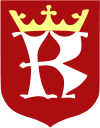 Rady Gminy Kraszewicez dnia 19 sierpnia 2015 r.w sprawie: zaliczenia gruntów użytkowanych rolniczo na terenie Gminy Kraszewice jako dotkniętych klęską suszy.	W związku z wystąpieniem suszy na terenie Gminy Kraszewice, Rada Gminy Kraszewice przedkłada wniosek do Wojewody Wielkopolskiego, aby w dziedzinie rolnictwa teren naszej gminy został zaliczony i uznany jako dotknięty klęską suszy rolniczej.UZASADNIENIE	Na przeważającym obszarze Gminy Kraszewice jakość gleb oceniana wskaźnikiem rolniczej przydatności produkcyjnej jest niekorzystna. Prawie 75 % gleb zaliczanych jest do V i VI klasy, tj. gleb słabych i bardzo słabych. Przy utrzymującym się od wielu tygodni deficycie opadów w zachodniej części Nizin Środkowopolskich, potwierdzonym                              w najnowszym raporcie przez Instytut Uprawy Nawożenia i Gleboznawstwa w Puławach, doszło do zasychania roślin uprawnych w szczególności zbóż jarych, roślin strączkowych                  i okopowych. Ma to bezpośredni wpływ na zasadnicze obniżenie plonów w uprawach rolniczych. Wpłynie to również na produkcję zwierzęcą poprzez zmniejszenie się bazy paszowej dla wyżywienia istniejącego pogłowia zwierząt. Biorąc pod uwagę ciągły spadek cen produktów rolnych, przy jednoczesnym wzroście cen środków produkcji takich, jak nawozy, środki ochrony roślin, pasze, sytuacja materialna rolników ulega drastycznemu pogorszeniu. Jednocześnie Rada Gminy Kraszewice stwierdza, iż wartość klimatycznego bilansu wodnego na terenie Gminy Kraszewice z roku na rok jest coraz bardziej ujemna.W związku z zaistniałą sytuacją uważamy za właściwe objęcie pomocą wszystkich rodzin utrzymujących się z pracy rolniczej. Stąd apelujemy do Wojewody Wielkopolskiego                        o podjęcie działań mających na celu zabezpieczenie środków przeznaczonych na objęcie rolników pomocą finansową. Podejmując niniejsze stanowisko Rada Gminy Kraszewice wyraża głęboką troskę                            o przyszłość rolników i ich rodzin i apeluje do Pana Wojewody o dołożenie wszelkich starań w celu skutecznej pomocy rolnikom dotkniętym klęską suszy. Wobec powyższego stanowisko podjęte przez Radę Gminy jest słuszne i nie pozbawione podstaw.  